                   Музыкальное лето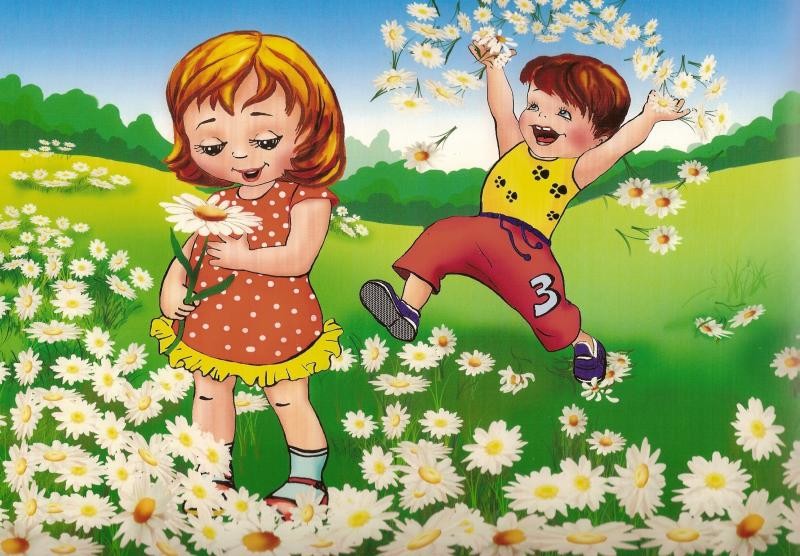 Вот и пришло долгожданное лето! Любой ребенок ждет это теплое время с нетерпением. У ребенка в летний период появляются огромные возможности порадоваться общению с прекрасным миром живой природы. Родитель должен подсказать и направить детскую любознательность в мир поиска, наблюдений и открытий, и только тогда ваш ребенок научится понимать, любить, оберегать и приумножать то прекрасное и неповторимое, без чего не может быть жизни на земле.В летний период важна роль родителей для музыкального развития своего ребенка. Летом дети получают яркие впечатления, так как больше времени находятся на природе, на даче, на речке вместе с родителями. Важно научить ребенка слышать и слушать музыкальные произведения, полноценные в художественном отношении. Для этого надо сначала научиться слушать звуки природы: пение птиц, звучание ручейка, шелест листьев, звуки леса, стрекотание кузнечика, сверчка, звуки ветра и дождя - это развивает слуховое внимание.Самодельные детские музыкальные инструменты — отличный способ увлечь ребенка в игру, и отвлечь от планшетов и мультиков. Фантазия, которая включается в тот момент, когда начинаешь делать музыкальные инструменты из того, что есть под рукой помогает по-другому видеть мир. С таким оркестром можно даже концерты устраивать на свежем воздухе.Музыка помогает обогатить впечатления ребят, показать прекрасное в окружающем, формировать их чувства.Лето - самое замечательное время года для творчества. Музыка летом необходима в любых условиях. Отличного Вам отдыха!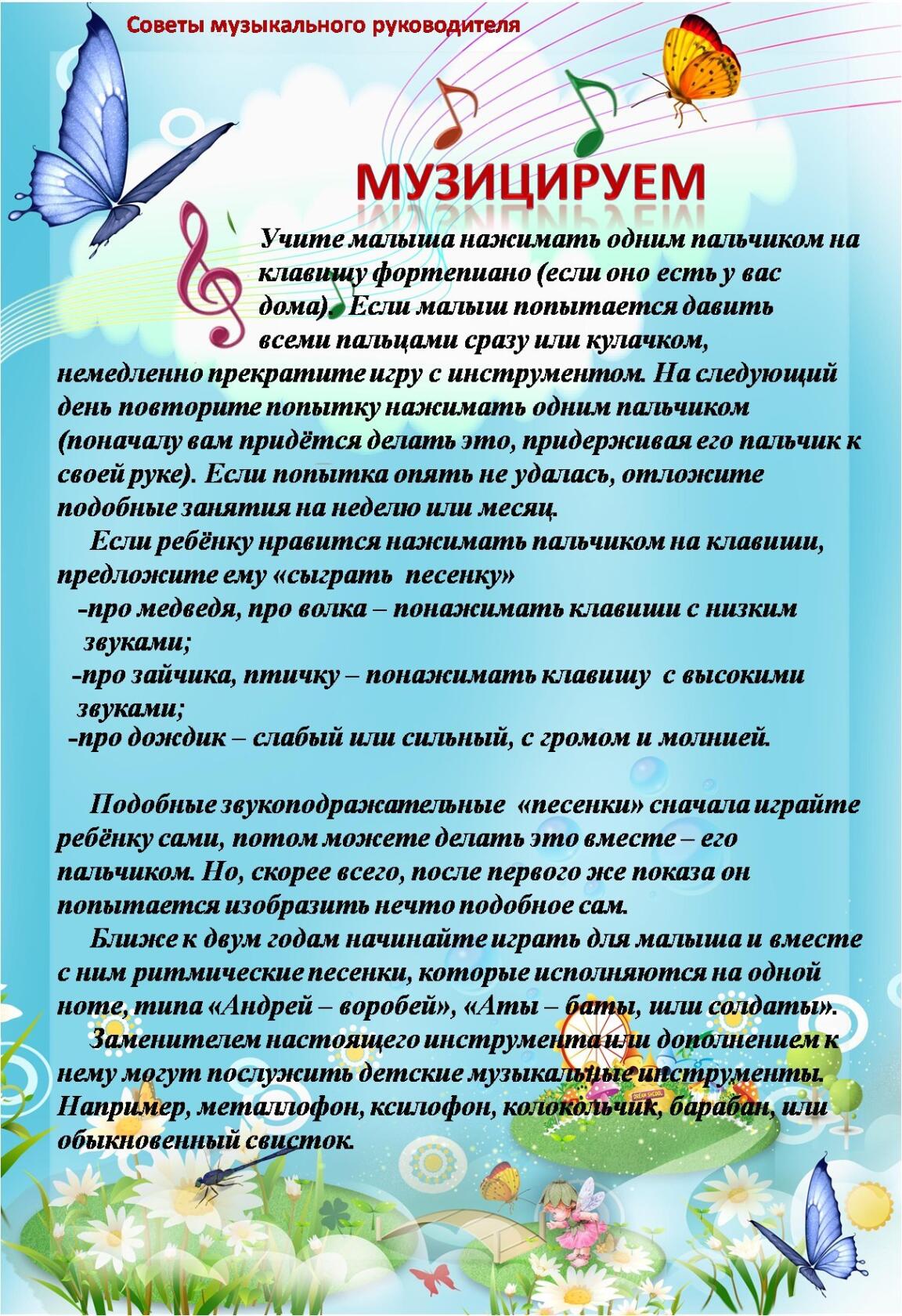 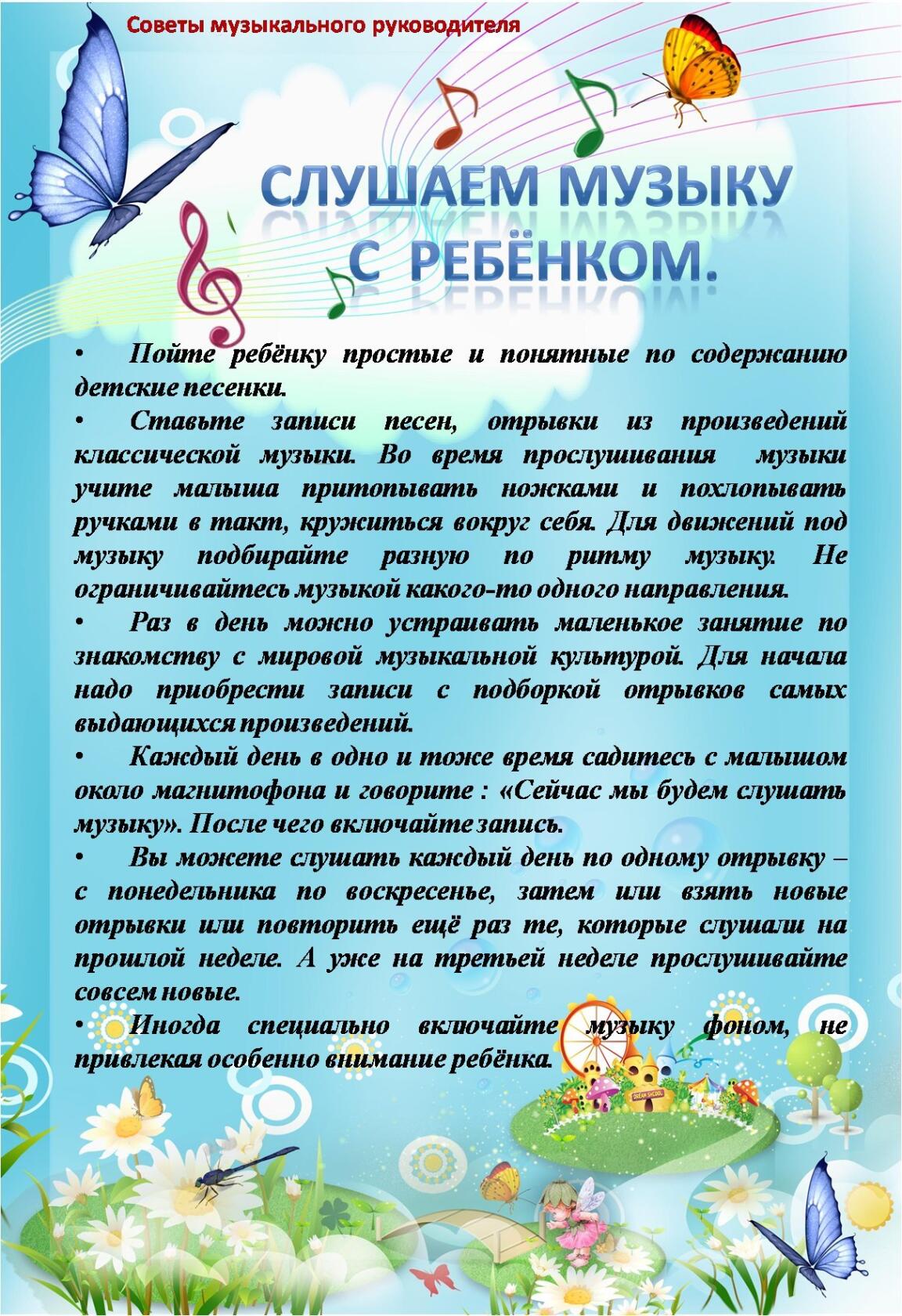 Музыкальный руководитель: Леонтьева Н.В.